Actividades SugeridasOBJETIVO DE APRENDIZAJE OA_7DESCRIPCIÓN DE LA ACTIVIDADESResolver problemas rutinarios y no rutinarios en contextos cotidianos que incluyen dinero, seleccionando y utilizando la operación apropiada9.Un productor de aceite de oliva quiere envasar 540 litros en bidones de un tipo. Tiene 175 bidones de 3 litros y 140 bidones de 4 litros. ¿Qué tipo de bidón debe elegir?(Historia, Geografía y Ciencias Sociales) R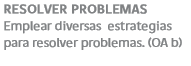 